                            Rutherglen Bowling Club Inc.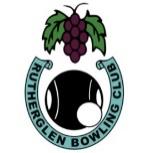 Executive Committee Meeting MinutesFebruary 10th, 2020Meeting Opened:	7.00 pmPresent:	Jan Widdop, John Ross, Ross Rankin, Barbara McCleave, John Crossman, John Fisher, Chris LangdonApologies:      	                        Moved:       Seconded:                   That apologies be accepted. Cd.Minutes:President Ross asked those present if they had read the Minutes and if they were a true account of the previous meeting.Moved: John c., seconded: John F That the Minutes as presented are accepted. Cd.Business arising from the Minutes:Following discussion, it was Moved: By Barbara and Seconded: by Jan that we increase the proceeds of the raffle to $1000 and donate to the Corryong Bowling Club for bushfire relief for them to distribute as they see fit. Cd. Financial Report:President Ross called on the Treasurer to present the financial report for the previous month.  		Barbara tabled her report, which revealed a healthy balance.Moved: Barbara, seconded: Jan That the Financial Report as presented be accepted. Cd.Business Arising from the Report:		Graeme Goudie is prepared to audit our accounts again this year.Correspondence:The Secretary presented the following Correspondence received and sent for the month:Inwards Correspondence:	The following was received throughout the month:An email was received from North East Water with our usage for the month.An email was received from Jan Eccles enquiring School bowls on the 3rd, 10th, 17th and 24th February.Outwards Correspondence:The following was the outgoing correspondence for the month:Letters of thanks were sent to: John and Jan Fisher, Lynne Scown and Bryan McCleaveBusiness Arising from Correspondence: NilReports:	The following reports were tabled and presented:Greens Report:Report tabled:Match Sub-CommitteeFebruary minutes were tabledCatering Sub-Committee:All is ready for the upcoming finals on SaturdayTournament Report:So far there has been once cancellation for Sonny’s day and twenty teams for Simply Caravans day.Bar Report:Ross / Bev to enquire about ordering more caps.        Grounds Report:Weekend Pennant Report:NilMid-week Pennant Report:A1 finished seventh B2 need to win their last game to have any chance of making the finals.Moved: John F. Seconded: Barbara that all reports be accepted. CDGeneral Business:	President Ross asked those present for any issues to be raised:Ross: A3 finals to be played at Rutherglen on Saturday, need two umpires and two scoreboard attendants. Following discussion, it was agreed that the committee reserves the right to set fees for hire of clubhouse by community and service groups. Moved: Jan Seconded: John C. Cd. Chris: Business House bowls: the first night was disrupted by an emergency and the Elton John concert but has now stabilised at twenty-three teams. The fanning of the cards has been very well received.Jan: expressed her concerns in falling membership numbers. It was agreed that a Sunday morning chook run be tried. There has been questions as to whether a smoking area is needed. It was Moved: by John C and Seconded: by Jan that three areas be chosenJohn F: Congratulations to Chris Langdon on reaching finals of Champion of Champions. Meeting Closed: 9.15 pm	Next Meeting:	7:00 pm	Tuesday 10th. March 2020